PROPUESTA DE MATERIA OPTATIVASISTEMAS DE INFORMACIÓN GEOGRAFICAPARA ECONOMISTASUna de las cualidades de los egresados de la Facultad de Economía es su capacidad de análisis e interpretación de datos estadísticos, ya que a través de información cuantitativa y cualitativa que recogen de diversa fuentes de datos conocen su realidad económica, social, cultural y política de nuestro país, fortalecer esta capacidad de análisis a través de los Sistemas de Información Geográfica (SIG´s)  potencializan la conclusiones en sus tesis e investigaciones científicas de impacto ambiental; planificación urbana; sociología; macroeconomía; microeconomía; geografía económica, mercadotecnia, evaluación de proyectos, etc. Ventajas de la creación de SIG´sAplicación directa en el campo laboral.Fomentan la competitividadAumentan la productividad en el plano laboral.Análisis de información actualizada y oficial.Análisis complejos de la realidad de manera rápida.Análisis exhaustivos del territorio nacional desde conocer las características geográficas de nuestro país, las condiciones sociales, económicas, culturales, etc. Genera una herramienta versátil.Modalidad: Curso-TallerNombre de la Materia: Sistemas de Información Geográfica para economistas.Total de Horas: 64Objetivos:Al término del curso el alumno definirá las características físicas y socioeconómicas de nuestro país derivado del análisis de la información generada en el sistema de información geográfica de México que el alumno construirá, lo cual fortalecerá sus proyectos de investigación y/o tesis como alumno, y potencializará su toma de decisiones en el ejercicio de su profesión.El alumno analizará las características sociales de nuestro país bajo el marco de un sistema de información geográfica que se construya en el aula.Tendrá la habilidad para desarrollar sistemas de información geográfica que le permitan tomar decisiones en apoyo del ejercicio de su profesión.Contar con más elementos para colocarse en el mercado laboral con el desarrollo e implementación de los Sistemas de Información Geográfica.Temario:Bibliografía electrónica:www.inegi.org.mxwww.siap.gob.mxwww.economia.gob.mxBibliografíaTemasTiempoDinámicaInsumosGeografía de México6Exposición OralAula típicaEstructura Económica de México6Exposición OralAula típicaSistemas de información geográfica SIG´s4Exposición grupalAula típicaTaller de la herramienta informática para desarrollar Sistema de Información Geográfica (SIG)20Exposición grupalAula de cómputo y retroproyectorConstrucción de un SIG con información socioeconómica de México20Trabajo en equipoAula de cómputo y retroproyectorAnálisis de la información derivada del SIG4Trabajo en equipoAula de cómputo y retroproyectorGenerar conclusiones respecto de las características geográficas y socioeconómicas de México 4Exposición grupalAula típica, con PC y retroproyectorTotal64 horasClasificación   HC80 D45 Autor   Delgadillo Macías, Javier, autor. 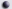 Título   30 años de investigación económica regional en México : el pensamiento y la obra del geógrafo Ángel Bassols Batalla / Javier Delgadillo Macias, Felipe Torres Torres Datos de publicac.   México : UNAM, Instituto de Investigaciones Económicas, Coordinación de Humanidades, 1990 Descr. Física   322 páginas ISBN   968-36-1359-4 Materia   Geografía económica -- México Materia geográfico   México -- Condiciones económicas Sec. Personal   Torres Torres, Felipe, autor Sec. Corporativo   Universidad Nacional Autónoma de México. Instituto de Investigaciones Económicas Universidad Nacional Autónoma de México. Coordinación de Humanidades Clasificación   HC135 E5 Autor   Enjelbert, Henri, autor. Título   Algunas ideas sobre regionalizacion geografica economica en mexico. Datos de publicac.   México : Comision nacional de los salarios minimos, 1967 Descr. Física   128 páginas Notas   Sobretiro de: memoria de los trabajos de la comision nacional de los salarios minimos de 1966 y 1967. Materia   Geografía económica -- México Planificación regional -- México Clasificación   HC133 C45 Entidad corpora.   Chías Becerril, Luis Título   Analisis geoeconomico del comercio en mexico / Por Luis chias Becerril Datos de publicac.   México : UNAM, Instituto de Geografia, 1979 Descr. Física   101 páginas Serie   Serie varia / Instituto de Geografía ; t. 1, no. 5 Materia   Comercio -- Mexico Geografía económica -- México Clasificación   GB133 I85 Autor   Izquierdo Croselles, Joaquin, autor. Título   Geografia de mexico. Datos de publicac.   Granada : Urania, 1942 Descr. Física   134 páginas Materia   Geografía -- México Geografía física -- México Geografía humana -- Mexico Geografía económica -- México Clasificación   HC80 H38 Autor   Hayashi, Maria de la Luz, autor. Título   Geografia economica / Maria de la Luz hayashi, Inés cassigoli. -- Datos de publicac.   México : UNAM. Facultad de Economia. Division del Sistema de Universidad Abierta, 1977-9999 Descr. Física   volúmenes Materia   Geografía económica Geografía económica -- México Clasificación   HC135 G3575 Autor   García López, Yahir G., autor. Título   Geografía económica de México / Yahir G. García López Datos de publicac.   México, D.F. : Patria, 2007 Descr. Física   451 páginas : ilustraciones ISBN   9789708170925 Materia   Geografía económica -- México Clasificación   G76.5M4 D45 Autor   Delgadillo, Daniel, 1872-1933, autor. Título   La Republica Mexicana : geografia elemental : geografia fisica, geografia politica, geografia economica, geografia administrativa, las entidades politicas / Daniel Delgadillo Edición   46a ed. Datos de publicac.   México : Herrero Hermanos, 1958 Descr. Física   137 páginas : ilustraciones Notas   "Mapas, croquis, perfiles, figuras de comparacion, ejercicios, grabados" "Edicion rigurosamente puesta al dia con los ultimos datos estadisticos y nuevos mapas ajustada al programa vigente de la Secretaria de Educacion Publica" Materia   Geografia -- Estudio y enseñanza (Elemental) -- Mexico Geografía física -- México Geografía política -- México Geografía económica -- México Clasificación   HC133 5837 Autor   Bassols Batalla, Ángel, autor. Título   Las zonas y regiones geoeconomicas de mexico para fines de planeacion economica y social : Aspectos teoricos y defensa del mapa. Datos de publicac.   México : Secretaria de la presidencia, 1965 Descr. Física   86 páginas Materia   Geografía económica Geografía económica -- México Clasificación   F1401 C47 1982 Autor   Chávez Flores, José, autor. Título   Geografia 1 : Mexico y el mundo : Aspectos fisico y socioeconomico / Jose Chávez Flores, Francisco García León, Antonio almazan cadena Edición   3 Datos de publicac.   México, D.F. : Kapelusz, 1982 Descr. Física   312 páginas Notas   "texto para uso de los alumnos del primer grado de educacion media basica" "obra escrita conforme al programa oficial vigente" ISBN   968-424-021-0 Materia geográfico   México -- Geografía Sec. Personal   García León, Francisco, autor Almazan Cadena, Antonio, autor Clasificación   G70.2 B37 Autor   Barredo Cano, Jose Ignacio, autor. Título   Sistemas de informacion geografica y evaluacion multicriterio en la orden del territorio / Jose Ignacio Barrredo Cano Datos de publicac.   Madrid : Ra-Ma, deposito legal 1996 Descr. Física   264 páginas : ilustraciones ISBN   84-7897-230-7 Materia   Sistemas de información geográfica 